2018/ 2019 Top Goalscorers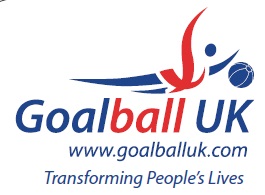 Novice Region A Male Charlie Brown (West Yorkshire)Novice Region A FemaleFreya Gavin (Lancashire Lions)Novice Region B MaleMarcus Bu-Rashad (Winchester)Novice Region B Female Robyn Parnell (RNC Academy)Novice Region C MaleLiam Simpson (Cambridge Dons)Novice Region C Female Tiffany Jade Britton (Croysutt Warriors)Intermediate Region A Male Stuart Hudson (Scarborough)Intermediate Region A Female Amelia Robertson (Lancashire Lions)Intermediate Region B Male James Sindole (Winchester)Intermediate Region B Female Kali Holder (RNC Academy)Intermediate Region C Male Warren Wilson (Cambridge Dons)Intermediate Region C Female Georgie Bullen (Fen Tigers)Elite Male Adam Knott (Winchester)Elite Female Kali Holder (RNC Academy)